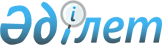 Об утверждении государственного образовательного заказа на дошкольное воспитание и обучение, размер родительской платы на 2019 год
					
			С истёкшим сроком
			
			
		
					Постановление акимата города Кызылорда Кызылординской области от 1 февраля 2019 года № 12600. Зарегистрировано Департаментом юстиции Кызылординской области 4 февраля 2019 года № 6670. Прекращено действие в связи с истечением срока
      В соответствии с подпунктом 8-1) пункта 4 статьи 6 Закона Республики Казахстан от 27 июля 2007 года "Об образовании" акимат города Кызылорды ПОСТАНОВЛЯЕТ:
      1. Утвердить государственный образовательный заказ на дошкольное воспитание и обучение, размер родительской платы на 2019 год согласно приложению.
      2. Контроль за исполнением настоящего постановления возложить на курирующего заместителя акима города Кызылорды.
      3. Настоящее постановление вводится в действие со дня первого официального опубликования. Государственный образовательный заказ на дошкольное воспитание и обучение, размер родительской платы на 2019 год
					© 2012. РГП на ПХВ «Институт законодательства и правовой информации Республики Казахстан» Министерства юстиции Республики Казахстан
				
      Исполняющий обязанностиакима города

Б. Сарменбаев
Приложение к постановлению
акимата города Кызылорда
от 1 февраля 2019 года № 12600
№
Административно-территориальное расположение организаций дошкольного воспитания и обучения
Наименования организаций дошкольного воспитания и обучения
Государственный образовательный заказ на дошкольное воспитание и обучение
Государственный образовательный заказ на дошкольное воспитание и обучение
Размер родительской платы в дошкольных организациях образования в один месяц (тенге)
№
Административно-территориальное расположение организаций дошкольного воспитания и обучения
Наименования организаций дошкольного воспитания и обучения
Количество воспитанников организаций дошкольного воспитания и обучения
Средняя стоимость расходов на одного воспитанника в один месяц (тенге)
Размер родительской платы в дошкольных организациях образования в один месяц (тенге)
1
2
3
4
5
6
1
город Кызылорда
Учереждение детский сад "Мир волшебства"
50
24390
Не ниже 10 000 тенге – не выше 25250 тенге
2
город Кызылорда
Учреждение детский сад "ІнжуНұр"
75
24390
Не ниже 10 000 тенге – не выше 25250 тенге
3
город Кызылорда
Негосударственное образовательное учреждение "Нұр-Зере"
60
24390
Не ниже 10 000 тенге – не выше 25250 тенге
4
город Кызылорда
Учреждение детский сад "Хадиджа" 
55
24390
Не ниже 10 000 тенге – не выше 25250 тенге
5
город Кызылорда
Товарищество с ограниченной ответственностью "Айым" балабақшасы"
75
24390
Не ниже 10 000 тенге – не выше 25250 тенге
6
город Кызылорда
Учреждение детский сад "Ай-Қарақат"
40
24390
Не ниже 10 000 тенге – не выше 25250 тенге
7
город Кызылорда, сельский округ Аксуат, село Махамбет
Учреждение детский сад "Жәния-Бағы"
50
24390
Не ниже 10 000 тенге – не выше 25250 тенге
8
город Кызылорда
Частное учреждение детский сад "Әли Нұр Орда"
70
24390
Не ниже 10 000 тенге – не выше 25250 тенге
9
город Кызылорда
Учреждение детский сад "Мадияр.Т" 
75
24390
Не ниже 10 000 тенге – не выше 25250 тенге
10
город Кызылорда
Учреждение детский сад "Альзанур"
50
24390
Не ниже 10 000 тенге – не выше 25250 тенге
11
город Кызылорда
Товарищество с ограниченной ответственностью "Super baby-S"
60
24390
Не ниже 10 000 тенге – не выше 25250 тенге
12
город Кызылорда
Учреждение детский сад "Гүлсезім орда" 
45
24390
Не ниже 10 000 тенге – не выше 25250 тенге
13
город Кызылорда
Учреждение детский сад "Данекер- Ордасы" 
100
24390
Не ниже 10 000 тенге – не выше 25250 тенге
14
город Кызылорда
Учреждение детский сад "НұрлыБақ"
70
24390
Не ниже 10 000 тенге – не выше 25250 тенге
15
город Кызылорда
Учреждение частный детский сад "Жания kids"
100
24390
Не ниже 10 000 тенге – не выше 25250 тенге
16
город Кызылорда
Учреждение детский сад "Екі жұлдыз-2016" 
50
24390
Не ниже 10 000 тенге – не выше 25250 тенге
17
город Кызылорда
Учреждение детский сад "Аяна-Жан"
50
24390
Не ниже 10 000 тенге – не выше 25250 тенге
18
город Кызылорда
Учреждение частный детский сад "Ерке Бөбек" 
75
24390
Не ниже 10 000 тенге – не выше 25250 тенге
19
город Кызылорда
Товарищество с ограниченной ответственностью "Super baby"
100
24390
Не ниже 10 000 тенге – не выше 25250 тенге
20
город Кызылорда
Учреждение частный детский сад "Дар-Сана" 
95
24390
Не ниже 10 000 тенге – не выше 25250 тенге
21
город Кызылорда
Учреждение детский сад "АйДиана" 
50
24390
Не ниже 10 000 тенге – не выше 25250 тенге
22
город Кызылорда
Учреждение дошкольного образования "Аяла-Жан"
50
24390
Не ниже 10 000 тенге – не выше 25250 тенге
23
город Кызылорда
Частное дошкольное учреждение детский сад "Бөбегім"
50
24390
Не ниже 10 000 тенге – не выше 25250 тенге
24
город Кызылорда
Частное дошкольное учреждение детский сад "Сыр Камкор"
100
24390
Не ниже 10 000 тенге – не выше 25250 тенге
25
город Кызылорда
Учреждение детский сад "Ралан" 
50
24390
Не ниже 10 000 тенге – не выше 25250 тенге
26
город Кызылорда
Филиал учреждения детского сада "Ралан" 
65
24390
Не ниже 10 000 тенге – не выше 25250 тенге
27
город Кызылорда
Частное дошкольное учреждение детский сад "Әл-Сабыр"
175
24390
Не ниже 10 000 тенге – не выше 25250 тенге
28
город Кызылорда
Учреждение детский сад "Сырғалым"
100
24390
Не ниже 10 000 тенге – не выше 25250 тенге
29
город Кызылорда, сельский округ Косшынырау, село Абая
Учреждение детский сад "Атамұра-Орда"
100
24390
Не ниже 10 000 тенге – не выше 25250 тенге
30
город Кызылорда
Учреждение детский сад "Зияткер-Қызылорда" 
80
24390
Не ниже 10 000 тенге – не выше 25250 тенге
31
город Кызылорда
Филиал негосударственного образовательного учреждения "Балнур-Орда"
150
24390
Не ниже 10 000 тенге – не выше 25250 тенге
32
город Кызылорда
Учреждение детский сад "Нұрлы бала" 
70
24390
Не ниже 10 000 тенге – не выше 25250 тенге
33
город Кызылорда
Учреждение детский сад "Баянсұлу" 
70
24390
Не ниже 10 000 тенге – не выше 25250 тенге
34
город Кызылорда
Частное учреждение "Дошкольный садик "Шолпанай"
50
24390
Не ниже 10 000 тенге – не выше 25250 тенге
35
город Кызылорда
Частное учреждение "Детский сад "Динасыл"
120
24390
Не ниже 10 000 тенге – не выше 25250 тенге
36
город Кызылорда
Учреждение детский сад "Балапан Әлемі"
40
24390
Не ниже 10 000 тенге – не выше 25250 тенге
37
город Кызылорда
Частный детский сад "Үлпілдек"
50
24390
Не ниже 10 000 тенге – не выше 25250 тенге
38
город Кызылорда
Учреждение "Частный детский сад "ГҮЛФАЙРУЗ" 
50
24390
Не ниже 10 000 тенге – не выше 25250 тенге
39
город Кызылорда
Учреждение частный детский сад "Д.Әулет" 
82
24390
Не ниже 10 000 тенге – не выше 25250 тенге
40
город Кызылорда
Учреждение частный детский сад "Сыр-балдырған"
75
24390
Не ниже 10 000 тенге – не выше 25250 тенге
41
город Кызылорда
Учреждение частный детский сад "Шуақ-Орда"
75
24390
Не ниже 10 000 тенге – не выше 25250 тенге
42
город Кызылорда
Учреждение детский сад "Сыр-балакай" 
100
24390
Не ниже 10 000 тенге – не выше 25250 тенге
43
город Кызылорда
Филиал учреждение частный детский сад "ШУАҚ-ОРДА" 
50
24390
Не ниже 10 000 тенге – не выше 25250 тенге
44
город Кызылорда
Негосударственное образовательное учреждение "Ясли-Сад Сәби Мағжан" 
90
24390
Не ниже 10 000 тенге – не выше 25250 тенге
45
город Кызылорда
Учреждения детский сад "Ақмарал балапан" 
75
24390
Не ниже 10 000 тенге – не выше 25250 тенге
46
город Кызылорда
Учреждение частный детский сад "Альбина-Бөбек"
65
24390
Не ниже 10 000 тенге – не выше 25250 тенге
47
город Кызылорда
Учреждение частный детский сад "Сыр болашағы"
75
24390
Не ниже 10 000 тенге – не выше 25250 тенге
48
город Кызылорда
Учреждение детский сад "Ертегі –Әлемі"
50
24390
Не ниже 10 000 тенге – не выше 25250 тенге
49
город Кызылорда
Учреждение дошкольного образования "Хандәулет" 
120
24390
Не ниже 10 000 тенге – не выше 25250 тенге
50
город Кызылорда
Учреждение детский сад "Ақбота-Үміт" 
60
24390
Не ниже 10 000 тенге – не выше 25250 тенге
51
город Кызылорда
Учреждение детский сад "Алинур-Т" 
75
24390
Не ниже 10 000 тенге – не выше 25250 тенге
52
город Кызылорда
Учреждение частный детский сад "Адина"
100
24390
Не ниже 10 000 тенге – не выше 25250 тенге
53
город Кызылорда
Учреждение детский сад "БибіАйша"
60
24390
Не ниже 10 000 тенге – не выше 25250 тенге
54
город Кызылорда
Учреждение детский сад "Нұр Іңкәр"
75
24390
Не ниже 10 000 тенге – не выше 25250 тенге
55
город Кызылорда
Учреждение детский сад "Бал қонжық"
75
24390
Не ниже 10 000 тенге – не выше 25250 тенге
56
город Кызылорда
Частное дошкольное учреждение детский сад "№2 НұрШұғыла" 
320
24390
Не ниже 10 000 тенге – не выше 25250 тенге
57
город Кызылорда
Учреждение детский сад "Фарида"
75
24390
Не ниже 10 000 тенге – не выше 25250 тенге
58
город Кызылорда
Учреждение детский сад "Фарида"
50
24390
Не ниже 10 000 тенге – не выше 25250 тенге
59
город Кызылорда
Учреждение детский сад "Бауырсақ Қызылорда"
25
24390
Не ниже 10 000 тенге – не выше 25250 тенге
60
город Кызылорда
Товарищество с ограниченной ответственностью "Детский сад "Сыр Балажан"
100
24390
Не ниже 10 000 тенге – не выше 25250 тенге
61
город Кызылорда
Учреждение детский сад "Жан-Айниет" 
75
24390
Не ниже 10 000 тенге – не выше 25250 тенге
62
город Кызылорда
Негосударственное образовательное учреждение "Ай-Тоша" 
50
24390
Не ниже 10 000 тенге – не выше 25250 тенге
63
город Кызылорда
Частное дошкольное учреждение детский сад №1 "Шұғыла"
360
24390
Не ниже 10 000 тенге – не выше 25250 тенге
64
город Кызылорда
Учреждение детский сад "Ай-Батыр"
40
24390
Не ниже 10 000 тенге – не выше 25250 тенге
65
город Кызылорда
Учреждение детский сад "Бал бала Орда"
100
24390
Не ниже 10 000 тенге – не выше 25250 тенге
66
город Кызылорда
Учреждение детский сад "Мариям Ана"
50
24390
Не ниже 10 000 тенге – не выше 25250 тенге
67
город Кызылорда
Учреждение детский сад "Наз Еркем" 
50
24390
Не ниже 10 000 тенге – не выше 25250 тенге
68
город Кызылорда
Учреждение детский сад "ГүлНұрАй"
50
24390
Не ниже 10 000 тенге – не выше 25250 тенге
69
город Кызылорда, сельский округ Аксуат
Учреждение детский сад "Ина-Жан"
100
24390
Не ниже 10 000 тенге – не выше 25250 тенге
70
город Кызылорда
Учреждение детский сад "Ина Жан Орда"
40
24390
Не ниже 10 000 тенге – не выше 25250 тенге
71
город Кызылорда
Учреждение частный детский сад ''Ботақандар Әлемі''
115
24390
Не ниже 10 000 тенге – не выше 25250 тенге
72
город Кызылорда
Частное учреждение детский сад "Жас-Нұр Шөмекей"
80
24390
Не ниже 10 000 тенге – не выше 25250 тенге
73
город Кызылорда
Учреждение детский сад "Алдияр-Қызылорда"
50
24390
Не ниже 10 000 тенге – не выше 25250 тенге
74
город Кызылорда
Учреждение частный детский сад "Айзия kids"
150
24390
Не ниже 10 000 тенге – не выше 25250 тенге
75
город Кызылорда
Учреждение "ясли-сад "Нұр-Қасым"
120
24390
Не ниже 10 000 тенге – не выше 25250 тенге
76
город Кызылорда
Учреждение детский сад "Керемет Әлемі" 
60
24390
Не ниже 10 000 тенге – не выше 25250 тенге
77
город Кызылорда
Частный учреждение детский сад "Ак-Бибі" 
65
24390
Не ниже 10 000 тенге – не выше 25250 тенге
78
город Кызылорда
Частное учреждения детский сад "Ай-Мансур"
60
24390
Не ниже 10 000 тенге – не выше 25250 тенге
79
город Кызылорда
Учреждение "Семейный детский сад "Саукел"
68
24390
Не ниже 10 000 тенге – не выше 25250 тенге
80
город Кызылорда
Дошкольное учреждение детский сад "Ару-Гул" 
50
24390
Не ниже 10 000 тенге – не выше 25250 тенге
81
город Кызылорда
Частное дошкольное учреждение детский сад "Алтын сақа"
75
24390
Не ниже 10 000 тенге – не выше 25250 тенге
82
город Кызылорда
Учреждение детский сад "Ақ Ислам"
50
24390
Не ниже 10 000 тенге – не выше 25250 тенге
83
город Кызылорда
Учреждение Ясли-сад "Ак Каусар" 
50
24390
Не ниже 10 000 тенге – не выше 25250 тенге
84
город Кызылорда, поселок Белкуль
Частное учреждение "Ғазиза"
25
24390
Не ниже 10 000 тенге – не выше 25250 тенге
85
город Кызылорда
Учреждение частный детский сад "Димаш-Сұлтан"
125
24390
Не ниже 10 000 тенге – не выше 25250 тенге
86
город Кызылорда
Учреждение детский сад "Айсара бөбек"
90
24390
Не ниже 10 000 тенге – не выше 25250 тенге
87
город Кызылорда
Учреждение частный детский сад "Димаш-Сұлтан Балақай"
60
24390
Не ниже 10 000 тенге – не выше 25250 тенге
88
город Кызылорда
Учреждение детский сад "Ақ Алан" 
100
24390
Не ниже 10 000 тенге – не выше 25250 тенге
89
город Кызылорда
Учреждение детский сад "Алан Орда"
100
24390
Не ниже 10 000 тенге – не выше 25250 тенге
90
город Кызылорда
Негосударственное образовательное учреждение "Саулет Нурайы"
100
24390
Не ниже 10 000 тенге – не выше 25250 тенге
91
город Кызылорда
Учреждение ясли детский сад "Анеля" 
100
24390
Не ниже 10 000 тенге – не выше 25250 тенге
92
город Кызылорда
Негосударственное образовательное учреждение "Бал-балақан" 
40
24390
Не ниже 10 000 тенге – не выше 25250 тенге
93
город Кызылорда
Учреждение "ясли-сад "Камила 2016" 
100
24390
Не ниже 10 000 тенге – не выше 25250 тенге
94
город Кызылорда
Учреждение частный детский сад "Сиқырлы әлем"
125
24390
Не ниже 10 000 тенге – не выше 25250 тенге
95
город Кызылорда
Учреждение дошкольного образования "Ләйлім"
75
24390
Не ниже 10 000 тенге – не выше 25250 тенге
96
город Кызылорда
Учреждение детский сад "Ғажайып бөбек"
75
24390
Не ниже 10 000 тенге – не выше 25250 тенге
97
город Кызылорда
Учреждение детский сад "Жайна Құлыншақ"
60
24390
Не ниже 10 000 тенге – не выше 25250 тенге
98
город Кызылорда
Учреждение детский сад "Ерке Мирас" 
45
24390
Не ниже 10 000 тенге – не выше 25250 тенге
99
город Кызылорда, поселок Тасбугет
Учреждение детский сад "Куланда"
100
24390
Не ниже 10 000 тенге – не выше 25250 тенге
100
город Кызылорда
Негосударственное образовательное учреждение "Жарығым" 
100
24390
Не ниже 10 000 тенге – не выше 25250 тенге
101
город Кызылорда
Учреждение детский сад "Дара-Нұр" 
100
24390
Не ниже 10 000 тенге – не выше 25250 тенге
102
город Кызылорда
Учреждение "Ясли-сад "Талантвилль" 
75
24390
Не ниже 10 000 тенге – не выше 25250 тенге
103
город Кызылорда
 Учреждение частный детский сад "Бақытты Әлем"
75
24390
Не ниже 10 000 тенге – не выше 25250 тенге
104
город Кызылорда
Частное учреждение "Дошкольный центр "Назым"
80
24390
Не ниже 10 000 тенге – не выше 25250 тенге
105
город Кызылорда
Учреждение детский сад "Үкілім Үміт"
60
24390
Не ниже 10 000 тенге – не выше 25250 тенге
106
город Кызылорда
Учреждение дошкольного образования "Парасат" 
75
24390
Не ниже 10 000 тенге – не выше 25250 тенге
107
город Кызылорда, сельский округ Аксуат, Дачная-1
Учреждение детский сад "Наурыз-бөбегі"
75
24390
Не ниже 10 000 тенге – не выше 25250 тенге
108
город Кызылорда
Учреждение детский сад "Еркемай" балапан"
205
24390
Не ниже 10 000 тенге – не выше 25250 тенге
109
город Кызылорда
 Частное учреждение детский сад ''Ырыс''
75
24390
Не ниже 10 000 тенге – не выше 25250 тенге
110
город Кызылорда
Учреждение дошкольный мини центр ''Сыр-Берекесі''
109
24390
Не ниже 10 000 тенге – не выше 25250 тенге
111
город Кызылорда
Филиал учреждение дошкольный мини центр ''Еркемай'' 
50
24390
Не ниже 10 000 тенге – не выше 25250 тенге
112
город Кызылорда
Частное учреждение детский сад "Сердце Томирис"
100
24390
Не ниже 10 000 тенге – не выше 25250 тенге
113
город Кызылорда, поселок Тасбугет
Частный детский сад "Ақтайлағым"
125
24390
Не ниже 10 000 тенге – не выше 25250 тенге
114
город Кызылорда
Частное учреждение детский сад "Шөмекей Жас-НҰР"
50
24390
Не ниже 10 000 тенге – не выше 25250 тенге
115
город Кызылорда
Учреждение частный детский сад "Саулет 2"
36
24390
Не ниже 10 000 тенге – не выше 25250 тенге
116
город Кызылорда
Учреждение частный детский сад "Саулет"
75
24390
Не ниже 10 000 тенге – не выше 25250 тенге
117
город Кызылорда
Товарищество с ограниченной ответственностью детский сад "Ислам-балапан"
40
24390
Не ниже 10 000 тенге – не выше 25250 тенге
118
город Кызылорда
Товарищество с ограниченной ответственностью "Айнур Орда" балабақшасы
30
24390
Не ниже 10 000 тенге – не выше 25250 тенге
119
город Кызылорда
Негосударственное образовательное учреждение "Аққуым"
75
24390
Не ниже 10 000 тенге – не выше 25250 тенге
120
город Кызылорда
Учреждение детский сад "Бөбек әлемi" 
75
24390
Не ниже 10 000 тенге – не выше 25250 тенге
121
город Кызылорда
Учреждение детский сад "Нұр-Адина"
100
24390
Не ниже 10 000 тенге – не выше 25250 тенге
122
город Кызылорда
Частное учреждение детский сад "Ақжан-Балапан" 
60
24390
Не ниже 10 000 тенге – не выше 25250 тенге
123
город Кызылорда
Филиал частного учреждения детский сад "Ақжан-Балапан" 
48
24390
Не ниже 10 000 тенге – не выше 25250 тенге
124
город Кызылорда
Частное учреждение дошкольный мини-садик "Бексултан" 
50
24390
Не ниже 10 000 тенге – не выше 25250 тенге
125
город Кызылорда
Частное учреждение детский сад "Жандинур"
50
24390
Не ниже 10 000 тенге – не выше 25250 тенге
126
город Кызылорда
Частный учреждение детский сад "МарАл-Шах"
60
24390
Не ниже 10 000 тенге – не выше 25250 тенге
127
город Кызылорда
Учреждение частный детский сад" "Мерейлім"
100
24390
Не ниже 10 000 тенге – не выше 25250 тенге
128
город Кызылорда, поселок Тасбугет
Учреждение детский сад "Нуризат"
100
24390
Не ниже 10 000 тенге – не выше 25250 тенге
129
город Кызылорда
Учреждение частный детский сад "Нұр бөбек-Орда"
100
24390
Не ниже 10 000 тенге – не выше 25250 тенге
130
город Кызылорда, сельский округ Аксуат
Товарищество с ограниченной ответственностью детский сад "Нур-Салтанат"
50
24390
Не ниже 10 000 тенге – не выше 25250 тенге
131
город Кызылорда, сельский округ Аксуат, село Махамбет
Учреждение детский сад "Нұрлы сәби"
75
24390
Не ниже 10 000 тенге – не выше 25250 тенге
132
город Кызылорда
Частное учреждение детский сад "Сезім-Балапан"
75
24390
Не ниже 10 000 тенге – не выше 25250 тенге
133
город Кызылорда
Учреждение детский сад "Сымбаттым"
25
24390
Не ниже 10 000 тенге – не выше 25250 тенге
134
город Кызылорда
Учреждение частный детский сад "Сыр Өрені"
75
24390
Не ниже 10 000 тенге – не выше 25250 тенге
135
город Кызылорда
Учреждение детский сад "Сыр бесігі"
100
24390
Не ниже 10 000 тенге – не выше 25250 тенге
136
город Кызылорда
Частное учреждение детский сад "Сыр Сұлуы"
50
24390
Не ниже 10 000 тенге – не выше 25250 тенге
137
город Кызылорда
Учреждение детский сад "Іңкәр Бөбек"
75
24390
Не ниже 10 000 тенге – не выше 25250 тенге
138
город Кызылорда
Негосударственное образовательное учреждение "Күнім ай"
75
24390
Не ниже 10 000 тенге – не выше 25250 тенге
139
город Кызылорда
Учреждение "детский сад "Kinder surprise" 
75
24390
Не ниже 10 000 тенге – не выше 25250 тенге
140
город Кызылорда
Негосудартсвенное учреждение детский сад "Қыз-Жібек"
80
24390
Не ниже 10 000 тенге – не выше 25250 тенге
141
город Кызылорда
Учреждение детский сад "Қамбар батыр"
75
24390
Не ниже 10 000 тенге – не выше 25250 тенге
142
город Кызылорда
Учреждение детский сад "Бақ-Азат"
50
24390
Не ниже 10 000 тенге – не выше 25250 тенге
143
город Кызылорда, сельский округ Аксуат, село Махамбет
Частное учреждение детский сад "Бодан ата"
50
24390
Не ниже 10 000 тенге – не выше 25250 тенге
144
город Кызылорда
Учреждение детский сад "Бал бөбек орда"
75
24390
Не ниже 10 000 тенге – не выше 25250 тенге
145
город Кызылорда
Учреждение детский сад "Бала сыры"
100
24390
Не ниже 10 000 тенге – не выше 25250 тенге
146
город Кызылорда
Частное учреждение ясли-детский сад "Балбөпе" 
75
24390
Не ниже 10 000 тенге – не выше 25250 тенге
147
город Кызылорда
Учреждение детский сад "Бопежан"
100
24390
Не ниже 10 000 тенге – не выше 25250 тенге
148
город Кызылорда
Учреждение детский сад "Бөбектер әлемі"
50
24390
Не ниже 10 000 тенге – не выше 25250 тенге
149
город Кызылорда
Товарищество с ограниченной ответственностью "Бопежан-2"
40
24390
Не ниже 10 000 тенге – не выше 25250 тенге
150
город Кызылорда
Частное дошкольное учреждение детский сад "Ералаш 2015"
115
24390
Не ниже 10 000 тенге – не выше 25250 тенге
151
город Кызылорда
Частное дошкольное учреждение детский сад "Ералаш 2015"
90
24390
Не ниже 10 000 тенге – не выше 25250 тенге
152
город Кызылорда
Учреждение "Жақсылық"
60
24390
Не ниже 10 000 тенге – не выше 25250 тенге
153
город Кызылорда
Учреждение детский сад "Жасмин-Орда"
60
24390
Не ниже 10 000 тенге – не выше 25250 тенге
154
город Кызылорда
Дошкольное учреждение "Детский сад "Жаннет"
80
24390
Не ниже 10 000 тенге – не выше 25250 тенге
155
город Кызылорда
Филиал учреждения детский сад "Жандинур"
50
24390
Не ниже 10 000 тенге – не выше 25250 тенге
156
город Кызылорда
Учреждение частный детский сад "Жеті Қазына"
205
24390
Не ниже 10 000 тенге – не выше 25250 тенге
157
город Кызылорда
Учреждение детский сад "Ақбілек Орда"
75
24390
Не ниже 10 000 тенге – не выше 25250 тенге
158
город Кызылорда
Негосудартсвенное образовательное учреждение "Ансар-Каусар"
60
24390
Не ниже 10 000 тенге – не выше 25250 тенге
159
город Кызылорда
Учреждение детский сад "Тәп-тәттім"
75
24390
Не ниже 10 000 тенге – не выше 25250 тенге
160
город Кызылорда
Негосударственное образовательное учреждение "Балнур-Орда"
100
24390
Не ниже 10 000 тенге – не выше 25250 тенге
161
город Кызылорда
Учреждение детский сад "Алтын бөбегім"
80
24390
Не ниже 10 000 тенге – не выше 25250 тенге
162
город Кызылорда
Учреждение детский сад "Райчик"
40
24390
Не ниже 10 000 тенге – не выше 25250 тенге
163
город Кызылорда
Учреждение частный детский сад "Құралай-Бөбек"
140
24390
Не ниже 10 000 тенге – не выше 25250 тенге
164
город Кызылорда
Учреждение детский сад "Шырағымай"
75
24390
Не ниже 10 000 тенге – не выше 25250 тенге
165
город Кызылорда
Учреждение детский сад "Детская Страна"
150
24390
Не ниже 10 000 тенге – не выше 25250 тенге
166
город Кызылорда
Товарищество с ограниченной ответственностью "Ұлпан балабақшасы"
50
24390
Не ниже 10 000 тенге – не выше 25250 тенге
167
город Кызылорда
Частное учреждение ясли-детский сад "Хадиша Ана"
195
24390
Не ниже 10 000 тенге – не выше 25250 тенге
168
город Кызылорда
Товарищество с ограниченной ответственностью детский сад "Шағбан"
175
24390
Не ниже 10 000 тенге – не выше 25250 тенге
169
город Кызылорда
Товарищество с ограниченной ответственностью детский сад "Шағбан-2"
60
24390
Не ниже 10 000 тенге – не выше 25250 тенге
170
город Кызылорда
Частное дошкольное учреждение детский сад №3 "Алтын Орда – Шұғыла"
180
24390
Не ниже 10 000 тенге – не выше 25250 тенге
171
город Кызылорда
Частное дошкольное учреждение, детский сад "Алтын балақай" 
130
24390
Не ниже 10 000 тенге – не выше 25250 тенге
172
город Кызылорда
Учреждение детский сад "Ақ Ильяс"
70
24390
Не ниже 10 000 тенге – не выше 25250 тенге
173
город Кызылорда
Учреждение детский сад "Азима"
75
24390
Не ниже 10 000 тенге – не выше 25250 тенге
174
город Кызылорда
Учреждение детский сад "Айжұлдыз"
50
24390
Не ниже 10 000 тенге – не выше 25250 тенге
175
город Кызылорда
Товарищество с ограниченной ответственностью "А.Айя"
180
24390
Не ниже 10 000 тенге – не выше 25250 тенге
176
город Кызылорда
Частное учреждение детский сад "Ажар ана"
80
24390
Не ниже 10 000 тенге – не выше 25250 тенге
177
город Кызылорда
Товарищество с ограниченной ответственностью детский сад "Алтын Арай"
60
24390
Не ниже 10 000 тенге – не выше 25250 тенге
178
город Кызылорда
Филиал негосударственного образовательного учреждения "Ансар-Каусар"
75
24390
Не ниже 10 000 тенге – не выше 25250 тенге
179
город Кызылорда
Негосударственное образовательное учреждение "Нұр Арай Орда"
35
24390
Не ниже 10 000 тенге – не выше 25250 тенге
180
город Кызылорда
Товарищество с ограниченной ответственностью "Шарипа Ана"
50
24390
Не ниже 10 000 тенге – не выше 25250 тенге
181
город Кызылорда
Учреждение детский сад "Аль-Диас"
60
24390
Не ниже 10 000 тенге – не выше 25250 тенге
182
город Кызылорда
Учреждение частный детский сад "Димаш-Сұлтан Еркем-ай"
125
24390
Не ниже 10 000 тенге – не выше 25250 тенге
183
город Кызылорда
Учреждение детский сад "Лаззат анам"
60
24390
Не ниже 10 000 тенге – не выше 25250 тенге
184
город Кызылорда
Товарищество с ограниченной ответственностью детский сад "Батыржан"
100
24390
Не ниже 10 000 тенге – не выше 25250 тенге
185
город Кызылорда
Товарищество с ограниченной ответственностью "Дамир" балабақшасы"
132
24390
Не ниже 10 000 тенге – не выше 25250 тенге
186
город Кызылорда
Учреждение ясли-сад "Нұр-Қасым-2"
175
24390
Не ниже 10 000 тенге – не выше 25250 тенге
187
город Кызылорда
Частное учреждение детский сад "Сарыарқа-Қызылорда 2"
50
24390
Не ниже 10 000 тенге – не выше 25250 тенге
188
город Кызылорда
Частное учреждение детский сад "Сыр сәбиі"
75
24390
Не ниже 10 000 тенге – не выше 25250 тенге
189
город Кызылорда
Негосударственное образовательное учреждение "Солнышко-Бобек"
50
24390
Не ниже 10 000 тенге – не выше 25250 тенге
190
город Кызылорда
Учреждение детский сад "Нұрбек Орда"
50
24390
Не ниже 10 000 тенге – не выше 25250 тенге
191
город Кызылорда
Учреждение детский сад "Ақбалғын"
50
24390
Не ниже 10 000 тенге – не выше 25250 тенге
192
город Кызылорда
Учреждение с иностранным участием детский сад "Ботакан"
225
24390
Не ниже 10 000 тенге – не выше 25250 тенге
193
город Кызылорда, сельский округ Талсуат
Учреждение детский сад "Балнур"
15
24390
Не ниже 10 000 тенге – не выше 25250 тенге
194
город Кызылорда
Частное учреждение "Дошкольный мини-садик "КәусәрЖан"
100
24390
Не ниже 10 000 тенге – не выше 25250 тенге
195
город Кызылорда
Частное учреждение детский сад "Нұр-Әлемі" 
30
24390
Не ниже 10 000 тенге – не выше 25250 тенге
196
город Кызылорда
Кызылординский филиал частного учреждения "Детский сад "Нұр-Әлемі"
50
24390
Не ниже 10 000 тенге – не выше 25250 тенге
197
город Кызылорда
Товарищество с ограниченной ответственностью "ISTIAT GROUP" (ИСТИАТ ГРУПП)
47
24390
Не ниже 10 000 тенге – не выше 25250 тенге
198
город Кызылорда
Учреждение частный детский сад "Бибажар Ана"
75
24390
Не ниже 10 000 тенге – не выше 25250 тенге
199
город Кызылорда
Дошкольное учреждение "Детский сад "Дикоша" 
75
24390
Не ниже 10 000 тенге – не выше 25250 тенге
200
город Кызылорда
Частное учреждения детский сад "Сарыарқа-Қызылорда"
120
24390
Не ниже 10 000 тенге – не выше 25250 тенге
201
город Кызылорда
Учреждение детский сад "Сыр көжегі" 
75
24390
Не ниже 10 000 тенге – не выше 25250 тенге
202
город Кызылорда
Частное учреждение детский сад "Даулет-Кызылорда"
185
24390
Не ниже 10 000 тенге – не выше 25250 тенге
203
город Кызылорда
Учреждение детский сад "Шуағым"
75
24390
Не ниже 10 000 тенге – не выше 25250 тенге
204
город Кызылорда
Учреждение "Лечебно-воспитательный благотворительный приют для детей дошкольного возраста "УМАЙ" 
156
24390
Не ниже 10 000 тенге – не выше 25250 тенге
205
город Кызылорда
Учреждение детский сад "Елігім"
65
24390
Не ниже 10 000 тенге – не выше 25250 тенге
206
город Кызылорда
Частное дошкольное учреждение детский сад "Қалжан Дана" 
50
24390
Не ниже 10 000 тенге – не выше 25250 тенге
207
город Кызылорда
Частное дошкольное учреждение "Қайсар" 
25
24390
Не ниже 10 000 тенге – не выше 25250 тенге
208
город Кызылорда
Учреждение детский сад "Несібе"
50
24390
Не ниже 10 000 тенге – не выше 25250 тенге
209
город Кызылорда
Коммунальное казенное предприятие детский сад "Сыр жұлдызы" Кызылординского городского отдела образования
140
24390
Не ниже 10 000 тенге – не выше 25250 тенге
210
город Кызылорда
Коммунальное государственное учереждение санаторный детский сад "№32 "Қызғалдақ" Кызылординского городского отдела образования
140
24390
Не ниже 10 000 тенге – не выше 25250 тенге
211
город Кызылорда
Коммунальное государственное казенное предприятие детский сад "Сыр шуағы" Кызылординского городского отдела образования
280
24390
Не ниже 10 000 тенге – не выше 25250 тенге
212
город Кызылорда, сельский округ Аксуат
Коммунальное государственное казенное предприятие ясли сад "Сыр самалы" аппарата акима сельского округа Аксуат
140
24390
Не ниже 10 000 тенге – не выше 25250 тенге
213
город Кызылорда
Коммунальное государственное казенное предприятие детский сад "Ер Тарғын" Кызылординского городского отдела образования
280
24390
Не ниже 10 000 тенге – не выше 25250 тенге
214
город Кызылорда
Коммунальное государственное казенное предприятие ясли сад "Алтын ұя" Кызылординского городского отдела образования
320
24390
Не ниже 10 000 тенге – не выше 25250 тенге
215
город Кызылорда
Коммунальное государственное казенное предприятие детский сад "№50 "Жұлдыз" Кызылординского городского отдела образования
233
24390
Не ниже 10 000 тенге – не выше 25250 тенге
216
город Кызылорда
Коммунальное государственное казенное предприятие детский сад "Алпамыс" Кызылординского городского отдела образования
140
24390
Не ниже 10 000 тенге – не выше 25250 тенге
217
город Кызылорда
Коммунальное государственное казенное предприятие детский сад "№14 "Самал" Кызылординского городского отдела образования
210
24390
Не ниже 10 000 тенге – не выше 25250 тенге
218
город Кызылорда
Коммунальное государственное казенное предприятие детский сад "Балбұлақ" Кызылординского городского отдела образования
75
24390
Не ниже 10 000 тенге – не выше 25250 тенге
219
город Кызылорда
Коммунальное государственное казенное предприятие ясли сад "Сыр бөбегі" Кызылординского городского отдела образования
280
24390
Не ниже 10 000 тенге – не выше 25250 тенге
220
город Кызылорда
Коммунальное государственное казенное предприятие детский сад "Бегім-Ана" Кызылординского городского отдела образования
280
24390
Не ниже 10 000 тенге – не выше 25250 тенге
221
город Кызылорда
Коммунальное государственное казенное предприятие детский сад "Ер Төстік" Кызылординского городского отдела образования
140
24390
Не ниже 10 000 тенге – не выше 25250 тенге
222
город Кызылорда
Государственное Коммунальное казенное предприятие дошкольная организация №5 "Шаттық" Кызылординского городского отдела образования
140
24390
Не ниже 10 000 тенге – не выше 25250 тенге
223
город Кызылорда
Коммунальное государственное учреждение санаторный ясли сад "№4 "Қуаныш" Кызылординского городского отдела образования
280
24390
Не ниже 10 000 тенге – не выше 25250 тенге
224
город Кызылорда
Коммунальное государственное учреждение санаторный детский сад "№3"Қарлығаш" Кызылординского городского отдела образования
90
24390
Не ниже 10 000 тенге – не выше 25250 тенге
225
город Кызылорда
Коммунальное государственное казенное предприятие детский сад "Нұрбесік" Кызылординского городского отдела образования
100
24390
Не ниже 10 000 тенге – не выше 25250 тенге
226
город Кызылорда
Коммунальное государственное казенное предприятие детский сад "Сыр еркесі" Кызылординского городского отдела образования
280
24390
Не ниже 10 000 тенге – не выше 25250 тенге
227
город Кызылорда, поселок Белкуль
Коммунальное государственное казенное предприятия ясли сад "Балапан" аппарата акима поселка Белкуль"
140
24390
Не ниже 10 000 тенге – не выше 25250 тенге
228
город Кызылорда, поселок Тасбугет
Коммунальное государственное учереждение казенное санаторный детский сад "№2"Бөбек" аппарата акима поселка Тасбугет
90
24390
Не ниже 10 000 тенге – не выше 25250 тенге
229
город Кызылорда
Коммунальное государственное учреждение санаторный детский сад "№8 "Бүлдіршін" Кызылординского городского отдела образования
140
24390
Не ниже 10 000 тенге – не выше 25250 тенге
230
город Кызылорда
Коммунальное государственное казенное предприятие детский сад "№31"Алтын кілт" Кызылординского городского отдела образования
280
24390
Не ниже 10 000 тенге – не выше 25250 тенге
231
город Кызылорда
Коммунальное государственное казенное предприятие детский сад "Баларман" Кызылординского городского отдела образования
140
24390
Не ниже 10 000 тенге – не выше 25250 тенге
232
город Кызылорда, сельский округ Талсуат
Коммунальное государственное казенное предприятие детский сад "Заңғар" аппарата акима сельского округа Талсуат
90
24390
Не ниже 10 000 тенге – не выше 25250 тенге
233
город Кызылорда, поселок Тасбугет
Коммунальное государственное казенное предприятие детский сад "Күнекей" аппарата акима поселка Тасбугет
320
24390
Не ниже 10 000 тенге – не выше 25250 тенге
234
город Кызылорда, сельский округ Кызылжарма
Государственное коммунальное казенное предприятие детский сад "Сыр дидары" "Аппарата сельского округа Кызылжарма"
280
24390
Не ниже 10 000 тенге – не выше 25250 тенге
235
город Кызылорда, поселок Тасбугет
Коммунальное государственное предприятия ясли сад "Нұр орда" поселка Тасбугет
140
24390
Не ниже 10 000 тенге – не выше 25250 тенге